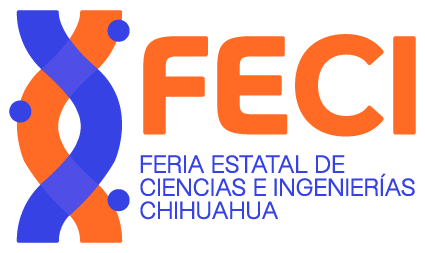 FORMATO FIPI,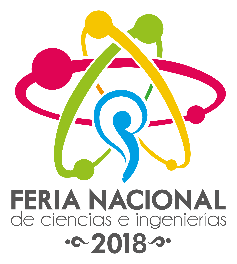 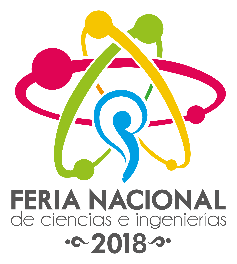 Formato de Inscripción de Proyectos de Investigación Requeridos  para TODOS los proyectosFIPI:Nombre del Proyecto: 	Lider 1:	Fecha de Nac.  	 Líder 2*: 	           Fecha de Nac.  	Líder 3*: 	         Fecha de Nac.  	 Institución:		Grado:  	Localidad:	Estado:		Correo-e:  	Asesor:  	* Aplica sólo en casos de proyectos por equipo.Área del Proyecto (Marcar sólo una):Fecha de Nac.  	□ Ciencias AnimalesComportamiento y Ciencias SocialesBioquímicaCiencias Biomédicas y de la SaludIngeniería BiomédicaBiología Celular y MolecullarQuímica□ Biología Computacional y BioinformáticaCiencias Terrestres y AmbientalesSistemas embebidosEnergía: QuímicaEnergía: FísicaIngeniería MecánicaCiencia de los Materiales□ Matemáticas	□ C.MédicaMicrobiología	TraslacionalFísica y AstronomíaCiencias de las PlantasIngeniería Ambiental Robótica y Máquinas InteligentesSistemas de softwareResumen del proyecto           (Marco teórico, definición del problema, objetivos, métodos y materiales a utilizar, resultados esperado). Utiliza un máximo de 250 palabras, en letra Arial de 10 pts  Como parte del proyecto el estudiante usará, manipulará o interactuará con: (seleccione aquellas que apliquen):Humanos	Agentes Biológicos Potencialmente PeligrososAnimales Vertebrados	☐ Microorganismos ☐ ADNr ☐TejidosEl resumen describe solo los procedimientos realizados por el equipo, refleja su investigación autónoma y representa el trabajo de un año solamente	 Sí.	 No.Se trabajó y/o utilizó un Instituto de Investigación Regulada durante la investigación	 Sí.	 No.El un proyecto es una continuación de una investigación de años previos	 Sí.	 No.El panel de exhibición incluye fotografías y/o presentaciones visuales de humanos(Diferentes a los miembros del equipo)	 Sí.	 No.Por este medio certifico que el resumen y respuestas de las afirmaciones previas son correctas y reflejan propiamente la labor realizada por nuestro equipo en el último año. Sí.	 No.